The Big Picture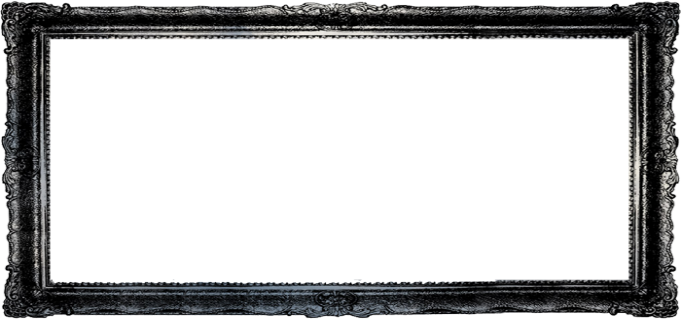 Finding God’s Purposes in 1 PeterPastor Toby  Week 17  10/23/2022 Reborn to Love1 Peter 1:22, 2:17The Effects of a Spiritual “Rebirth”:    We get newly __________ souls.  (1 John 1:7, 9)We get a new _________!  (1 Peter 2:17)We get a new ______________:  _____ our __________!But how?We selflessly ____________ for them.  (John 13:34, Ephesians 5:2,         Luke 17:3, 1 John 3:17-18)We refuse to __________ on them. We renounce the instinct to _______________ them.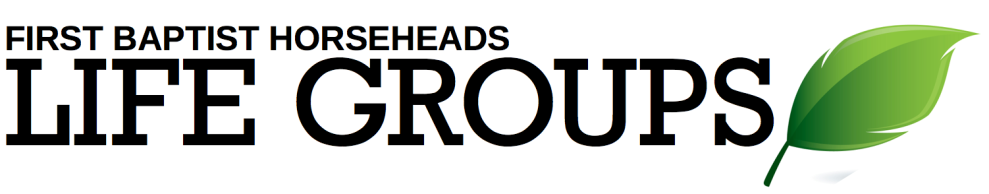 Debrief Plan:  10/23/2022Icebreakers:Tell a story about one of your favorite moments with one of your siblings.  Tell a story about a crazy fight you had with one of your siblings.  Sermon Summary:  God brought us to life so that we could have our hearts purified enough to selflessly and sacrificially give ourselves to our spiritual siblings who need us in a variety of ways.  It’s up to us to embrace that calling and live a life of sincere brotherly love.  Discussion Questions: Read 2 Corinthians 5:17.  If you’ve experienced the transformation described in the verse, what did it look like for you?  What “old” ways had to go?  What “new” ways became real to you once you accepted Christ?    Read 1 John 1:7-9.  What benefits of being “cleansed from sin” does John talk about in this passage?  Have you experienced any of these benefits in your spiritual journey?Read 1 Peter 2:17.  What risk did God take by using the picture of “family” and “brotherhood” to describe the community of believers?  Has that picture been helpful to you in your own spiritual journey or has it been an obstacle?Have you ever experienced life-altering support and help from a brother or sister in the faith?  What was that like?Are hurts given to you by brothers or sisters in the family of God different from hurts you experience in the secular world from people who don’t know God?  What are those differences?  Which is worse?Read Luke 17:3 and 1 John 3:17-18.  Which kind of need do you find it easier to help your brothers and sisters with?  Do you find it easy or difficult to be on the receiving end of that kind of love from a brother or sister in Christ?  Why is that, do you think?  God obviously wants our love for our spiritual siblings to be sincere (see 1 Peter 1:22).  What do we do in those moments when we don’t feel a strong affection for them?  How can we still love without being fake?